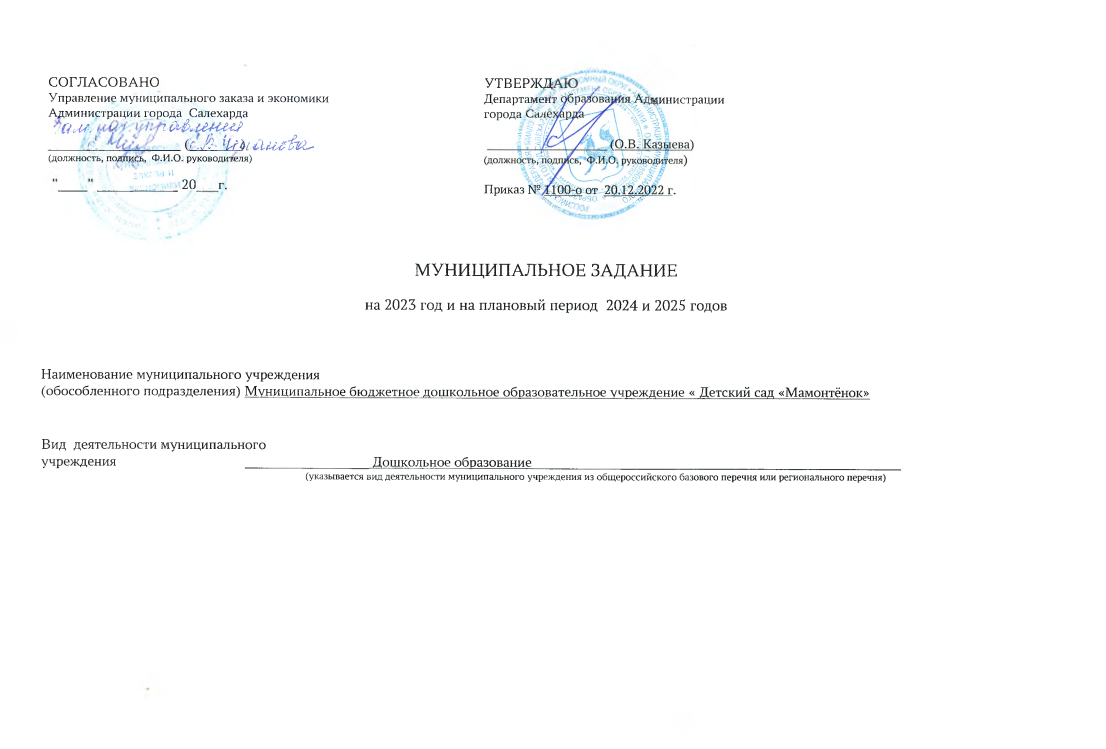 МУНИЦИПАЛЬНОЕ ЗАДАНИЕна 2023 год и на плановый период  2024 и 2025 годовЧасть 1. УслугиРаздел 11. Уникальный номер услуги: 801011О.99.0.БВ24ДП020002. Наименование муниципальной услуги: Реализация основных общеобразовательных программ дошкольного образования 3. Категории потребителей муниципальной услуги:  Физические лица в возрасте до 8 лет 4.  Показатели,  характеризующие  объем  и  (или)  качество муниципальной услуги.Показатели, характеризующие качество муниципальной услуги:Источник  информации  о  значениях показателей качества муниципальной услуги (исходные данные для расчета): Заверенные руководителем МДОО данные о полноте реализации основной общеобразовательной программы дошкольного образования МДОО. Отчетность предоставляется по состоянию на 01.04; 01.07; 01.10; 01.01Данные специального опроса заявителей о качестве муниципальных услуг предоставляемых МДОО ежегодно по состоянию на 01 ноября.Заверенные руководителем МДОО данные о своевременно устраненных МДОО нарушениях, выявленных в результате проверок органами местного самоуправления, осуществляющими функции по контролю и надзору в сфере образования.  Отчетность предоставляется по состоянию на 01.04; 01.07; 01.10; 01.01.Показатели, характеризующие объем муниципальной услуги:Источник  информации  о  значениях  показателей  объема муниципальной услуги:Форма федерального статистического наблюдения № 85-К «Сведения о деятельности организации, осуществляющей образовательную деятельность по образовательным программам дошкольного образования, присмотр и уход за детьми».Показатели  (индикаторы)  муниципальных  программ, достижение которых взаимосвязано с оказанием муниципальной услуги:Цели  и ожидаемые результаты  муниципальной программы муниципального образования город Салехард "Развитие образования" на 2022 - 2026 годы", утвержденной постановлением Администрации МО город Салехард от 28.06.2022 № 1658 (достижение которых взаимосвязано с деятельностью муниципального учреждения по оказанию муниципальной услуги): - повышение доступности и качества дошкольного, общего, а также дополнительного образования, соответствующего требованиям федеральных государственных образовательных стандартов, инновационного развития экономики, современным потребностям общества и каждого гражданина.Целевые показатели эффективности реализации муниципальной программы:  - доля детей в возрасте 1 - 7 лет, получающих дошкольную образовательную услугу и (или) услугу по присмотру и уходу в   муниципальных образовательных организациях в общей численности детей 1 - 7 лет в разных формах.
Направление  6 "Обеспечение реализации муниципальной программы и прочие мероприятия"Цели направления: - повышение качества муниципальных услуг, исполнение муниципальных функций в целях обеспечения реализации предусмотренных законодательством Российской Федерации полномочий органов местного самоуправления.Задачи направления:- предоставление образовательными организациями муниципальных услуг надлежащего качества, соответствующего стандартам.Целевые показатели эффективности реализации направления:- выполнение плановых показателей оказания муниципальных услуг образовательными организациями муниципальной системы образования;- оценка соответствия качества фактически предоставляемых муниципальных услуг стандартам предоставления.Ожидаемые результаты реализации направления:- обеспечение выполнения муниципального задания подведомственным учреждением в полном объеме (обеспечение жизнедеятельности учреждений, поддержка образовательного процесса, обеспечение воспитанников питанием, сохранность и безопасность объектов и др.).Наименование  мероприятий муниципальной программы:- основное мероприятие «Выполнение муниципального задания» (№ 6.6, в т.ч. № 6.6.1, 6.6.2, 6.6.3, 6.6.4, 6.6.5).5. Порядок оказания муниципальной услуги.5.1. Нормативные правовые акты, регулирующие порядок оказания муниципальной услуги:Раздел 21. Уникальный номер услуги: 801011О.99.0.БВ24ДН820002. Наименование муниципальной услуги: Реализация основных общеобразовательных программ дошкольного образования 3. Категории потребителей муниципальной услуги:  Физические лица в возрасте до 8 лет 4.  Показатели,  характеризующие  объем  и  (или)  качество муниципальной услуги.Показатели, характеризующие качество муниципальной услуги:Источник  информации  о  значениях показателей качества муниципальной услуги (исходные данные для расчета): Заверенные руководителем МДОО данные о полноте реализации основной общеобразовательной программы дошкольного образования МДОО. Отчетность предоставляется по состоянию на 01.04; 01.07; 01.10; 01.01Данные специального опроса заявителей о качестве муниципальных услуг предоставляемых МДОО ежегодно по состоянию на 01 ноября.Заверенные руководителем МДОО данные о своевременно устраненных МДОО нарушениях, выявленных в результате проверок органами местного самоуправления, осуществляющими функции по контролю и надзору в сфере образования.  Отчетность предоставляется по состоянию на 01.04; 01.07; 01.10; 01.01.Показатели, характеризующие объем муниципальной услуги:Источник  информации  о  значениях  показателей  объема муниципальной услуги:Форма федерального статистического наблюдения № 85-К «Сведения о деятельности организации, осуществляющей образовательную деятельность по образовательным программам дошкольного образования, присмотр и уход за детьми».Показатели  (индикаторы)  муниципальных  программ, достижение которых взаимосвязано с оказанием муниципальной услуги:Цели  и ожидаемые результаты  муниципальной программы муниципального образования город Салехард "Развитие образования" на 2022 - 2026 годы", утвержденной постановлением Администрации МО город Салехард от 28.06.2022 № 1658 (достижение которых взаимосвязано с деятельностью муниципального учреждения по оказанию муниципальной услуги): - повышение доступности и качества дошкольного, общего, а также дополнительного образования, соответствующего требованиям федеральных государственных образовательных стандартов, инновационного развития экономики, современным потребностям общества и каждого гражданина.Целевые показатели эффективности реализации муниципальной программы:  - доля детей в возрасте 1 - 7 лет, получающих дошкольную образовательную услугу и (или) услугу по присмотру и уходу в муниципальных образовательных организациях в общей численности детей 1 - 7 лет в разных формах.
Направление  6 "Обеспечение реализации муниципальной программы и прочие мероприятия"Цели направления: - повышение качества муниципальных услуг, исполнение муниципальных функций в целях обеспечения реализации предусмотренных законодательством Российской Федерации полномочий органов местного самоуправления.Задачи направления:- предоставление образовательными организациями муниципальных услуг надлежащего качества, соответствующего стандартам.Целевые показатели эффективности реализации направления:- выполнение плановых показателей оказания муниципальных услуг образовательными организациями муниципальной системы образования;- оценка соответствия качества фактически предоставляемых муниципальных услуг стандартам предоставления.Ожидаемые результаты реализации направления:- обеспечение выполнения муниципального задания подведомственным учреждением в полном объеме (обеспечение жизнедеятельности учреждений, поддержка образовательного процесса, обеспечение воспитанников питанием, сохранность и безопасность объектов и др.).Наименование  мероприятий муниципальной программы:- основное мероприятие «Выполнение муниципального задания» (№ 6.6, в т.ч. № 6.6.1, 6.6.2, 6.6.3, 6.6.4, 6.6.5).5. Порядок оказания муниципальной услуги.5.1. Нормативные правовые акты, регулирующие порядок оказания муниципальной услуги:Раздел 31. Уникальный номер услуги: 853211О.99.0.БВ19АБ910002. Наименование муниципальной услуги: Присмотр и уход3. Категории потребителей муниципальной услуги:  Физические лица4.  Показатели,  характеризующие  объем  и  (или)  качество муниципальной услуги.Показатели, характеризующие качество муниципальной услуги:Источник  информации  о  значениях показателей качества муниципальной услуги (исходные данные для расчета): Заверенные руководителем МДОО данные анализа посещаемости воспитанников МДОО по состоянию на 01.04; 01.07; 01.10; 01.01.Заверенный руководителем МДОО анализ соблюдения суточных норм продуктов питания детей МДОО по состоянию на 01.04; 01.07; 01.10; 01.01.Данные специального опроса заявителей о качестве муниципальных услуг предоставляемых МДОО ежегодно по состоянию на 01 ноября.Заверенные  руководителем МДОО данные о своевременно устраненных МДОО нарушениях, выявленных в результате проверок органами местного самоуправления, осуществляющими функции по контролю и надзору в сфере образования.  Отчетность предоставляется по состоянию на 01.04; 01.07; 01.10; 01.01.Показатели, характеризующие объем муниципальной услуги:Источник  информации  о  значениях  показателей  объема муниципальной услуги:Форма федерального статистического наблюдения № 85-К «Сведения о деятельности организации, осуществляющей образовательную деятельность по образовательным программам дошкольного образования, присмотр и уход за детьми».Цели  и ожидаемые результаты  муниципальной программы муниципального образования город Салехард "Развитие образования" на 2022 - 2026 годы", утвержденной постановлением Администрации МО город Салехард от 28.06.2022 № 1658 (достижение которых взаимосвязано с деятельностью муниципального учреждения по оказанию муниципальной услуги): - повышение доступности и качества дошкольного, общего, а также дополнительного образования, соответствующего требованиям федеральных государственных образовательных стандартов, инновационного развития экономики, современным потребностям общества и каждого гражданина.Целевые показатели эффективности реализации муниципальной программы:  - доля детей в возрасте 1 - 7 лет, получающих дошкольную образовательную услугу и (или) услугу по присмотру и уходу в муниципальных образовательных организациях в общей численности детей 1 - 7 лет в разных формах.Направление  6 "Обеспечение реализации муниципальной программы и прочие мероприятия"Цели направления: - повышение качества муниципальных услуг, исполнение муниципальных функций в целях обеспечения реализации предусмотренных законодательством Российской Федерации полномочий органов местного самоуправления.Задачи направления:- предоставление образовательными организациями муниципальных услуг надлежащего качества, соответствующего стандартам.Целевые показатели эффективности реализации направления:- выполнение плановых показателей оказания муниципальных услуг образовательными организациями муниципальной системы образования;- оценка соответствия качества фактически предоставляемых муниципальных услуг стандартам предоставления.Ожидаемые результаты реализации направления:- обеспечение выполнения муниципального задания подведомственным учреждением в полном объеме (обеспечение жизнедеятельности учреждений, поддержка образовательного процесса, обеспечение воспитанников питанием, сохранность и безопасность объектов и др.).Наименование  мероприятий муниципальной программы:- основное мероприятие «Выполнение муниципального задания» (№ 6.6, в т.ч. № 6.6.1, 6.6.2, 6.6.3, 6.6.4, 6.6.5).5. Порядок оказания муниципальной услуги.5.1. Нормативные правовые акты, регулирующие порядок оказания муниципальной услуги:Раздел 4Общие требования5.2. Порядок информирования потенциальных потребителей:6.  Основания  для  досрочного  прекращения исполнения муниципального задания:ликвидация организации;реорганизация организации;исключение муниципальной услуги, оказываемой организацией, из общероссийского базового или регионального перечня;    4) иные основания, предусмотренные нормативными правовыми актами Российской Федерации, автономного округа, муниципального образования.7.  Размер платы (цена, тариф) за оказание муниципальной услуги в случаях, если предусмотрено ее оказание на платной основе:7.1.  Нормативный правовой акт, устанавливающий  размер платы (цену, тариф) либо порядок их установления:  -7.2. Орган, устанавливающий размер платы (цену, тариф): -7.3. Размер платы (цена, тариф): услуги предоставляются бесплатно.8. Порядок контроля за исполнением муниципального задания:9. Требования к отчетности об исполнении муниципального задания:10.   Иная   информация,   необходимая   для  исполнения  (контроля  за исполнением) муниципального задания.10.1.  Нормативная  (расчетная) численность работников, задействованных в  организации  и  выполнении  муниципального  задания  (штатных единиц): 109,65.10.2.   Средняя   заработная   плата   работников,   задействованных  в организации   и  выполнении  муниципального задания  (рублей  в  месяц): 65 885,39.10.3.    Возможные    отклонения    от    установленных    показателей, характеризующих  объем  муниципальных  услуг  в  натуральном выражении, в пределах которых муниципальное задание считается выполненным:10.4.   Перечень   муниципального  имущества,  сданного  в  аренду  с согласия учредителя: ___________________________________________________________________________________________________________________________________.Часть 2. РаботыУчреждением работы не выполняются.УТВЕРЖДАЮДепартамент образования Администрации города Салехарда __________________ (О.В. Казыева) (должность, подпись,  Ф.И.О. руководителя)  Приказ № 1100-о от  20.12.2022 г.                                Наименование муниципального учреждения(обособленного подразделения) Муниципальное бюджетное дошкольное образовательное учреждение « Детский сад «Мамонтёнок»                Вид  деятельности муниципального учреждения                                   _________________ Дошкольное образование___________________________________________________                                                                        (указывается вид деятельности муниципального учреждения из общероссийского базового перечня или регионального перечня)N п/пНаименование категории потребителейОснова предоставления (бесплатная, платная)1231.Физические лица в возрасте до 8 лет бесплатнаяУникальный номер реестровой записиПоказатели, характеризующие содержание муниципальной услугиПоказатели, характеризующие содержание муниципальной услугиПоказатели, характеризующие содержание муниципальной услугиПоказатели, характеризующие условия (формы) оказания муниципальной услугиПоказатели, характеризующие условия (формы) оказания муниципальной услугиНаименование показателя качества муниципальной услугиЕдиница измеренияФормула расчетаЗначения показателей качества муниципальной услугиЗначения показателей качества муниципальной услугиЗначения показателей качества муниципальной услугиУникальный номер реестровой записиСодержание  услуги 1Содержание  услуги 2Содержание  услуги 3Условия (формы) оказания услуги 1Условия (формы) оказания услуги 2Наименование показателя качества муниципальной услугиЕдиница измеренияФормула расчетаочередной финансовый год1-й год планового периода2-й год планового периода12.12.22.33.13.2456789801011О.99.0.БВ24ДП02000не указаноне указанодо 3 леточнаягруппа полного дняПолнота реализации основной общеобразовательной программы дошкольного образования (ООП ДО)процентО реализ./ О общ.*100, где О реализ. – объем ООП ДО, реализованный на отчетную дату, О общ. – общий объем ООП ДО, запланированный на отчетную дату959595Доля родителей (законных представителей), удовлетворенных условиями и качеством предоставляемой услугипроцентК уд./К род.*100, где К уд. – количество родителей принявших участие  в опросе и удовлетворенных условиями и качеством предоставления дошкольного образования;            К род.- количество опрошенных родителейНе менее 80Не менее 80Не менее 80Доля своевременно устраненных общеобразовательным учреждением нарушений, выявленных в результате проверок органами местного самоуправления, осуществляющими функции по контролю и надзору в сфере образования.процентК устран./ К общ.*100, где К устран. – количество своевременно устраненных нарушений, подлежащих устранению на отчетную дату, К общ. – общее количество нарушений, выявленных в результате проверок100100100Уникальный номер реестровой записиПоказатели, характеризующие содержание муниципальной услугиПоказатели, характеризующие содержание муниципальной услугиПоказатели, характеризующие содержание муниципальной услугиПоказатели, характеризующие условия (формы) оказания муниципальной услугиПоказатели, характеризующие условия (формы) оказания муниципальной услугиНаименование показателя объема муниципальной услугиЕдиница измеренияЗначения показателей объема муниципальной услугиЗначения показателей объема муниципальной услугиЗначения показателей объема муниципальной услугиЗначения показателей объема муниципальной услугиЗначения показателей объема муниципальной услугиЗначения показателей объема муниципальной услугиЗначения показателей объема муниципальной услугиУникальный номер реестровой записиСодержание  услуги 1Содержание  услуги 2Содержание  услуги 3Условия (формы) оказания услуги 1Условия (формы) оказания услуги 2Наименование показателя объема муниципальной услугиЕдиница измеренияочередной финансовый годочередной финансовый годочередной финансовый годочередной финансовый годочередной финансовый год1-й год планового периода2-й год планового периодаУникальный номер реестровой записиСодержание  услуги 1Содержание  услуги 2Содержание  услуги 3Условия (формы) оказания услуги 1Условия (формы) оказания услуги 2Наименование показателя объема муниципальной услугиЕдиница измерениявсегов том числе по кварталам в том числе по кварталам в том числе по кварталам в том числе по кварталам 1-й год планового периода2-й год планового периодаУникальный номер реестровой записиСодержание  услуги 1Содержание  услуги 2Содержание  услуги 3Условия (формы) оказания услуги 1Условия (формы) оказания услуги 2Наименование показателя объема муниципальной услугиЕдиница измерениявсегоIIIIIIIV1-й год планового периода2-й год планового периода12.12.22.33.13.24566.16.26.36.478801011О.99.0.БВ24ДП02000не указаноне указанодо 3 леточнаягруппа полного днячисло обучающихсячеловек189189189189189189189N п/пНаименование нормативных правовых актов, регулирующих порядок (требования) оказания муниципальной услугиРеквизиты нормативных правовых актов, регулирующих порядок (требования) оказания муниципальной услуги123Федеральный закон 273-ФЗ "Об образовании в Российской Федерации"Федеральный закон от 29.12.2012 № 273-ФЗФедеральный закон 184-ФЗ "Об общих принципах организации законодательных (представительных) и исполнительных органов государственной власти субъектов Российской Федерации»Федеральный закон от 06.10.1999 № 184-ФЗ Федеральный закон 131-ФЗ "Об общих принципах организации местного самоуправления в Российской Федерации"Федеральный закон от 06.10.2003 № 131-ФЗ Федеральный государственный образовательный стандарт дошкольного образованияПриказ Министерства образования и  науки РФ от 17.10.2013 № 1155СП 2.4.3648-20 "Санитарно-эпидемиологические требования к организациям воспитания и обучения, отдыха и оздоровления детей и молодежи"Постановление Главного государственного санитарного врача Российской Федерации от 28.09.2020 №286.«Об утверждении Порядка организации и осуществления образовательной деятельности по основным общеобразовательным программам - образовательным программам дошкольного образования»Приказ Министерства образования и  науки РФ от 30.08.2013 № 1014N п/пНаименование категории потребителейОснова предоставления (бесплатная, платная)1231.Физические лица в возрасте до 8 лет бесплатнаяУникальный номер реестровой записиПоказатели, характеризующие содержание муниципальной услугиПоказатели, характеризующие содержание муниципальной услугиПоказатели, характеризующие содержание муниципальной услугиПоказатели, характеризующие условия (формы) оказания муниципальной услугиПоказатели, характеризующие условия (формы) оказания муниципальной услугиНаименование показателя качества муниципальной услугиЕдиница измеренияФормула расчетаЗначения показателей качества муниципальной услугиЗначения показателей качества муниципальной услугиЗначения показателей качества муниципальной услугиУникальный номер реестровой записиСодержание  услуги 1Содержание  услуги 2Содержание  услуги 3Условия (формы) оказания услуги 1Условия (формы) оказания услуги 2Наименование показателя качества муниципальной услугиЕдиница измеренияФормула расчетаочередной финансовый год1-й год планового периода2-й год планового периода12.12.22.33.13.2456789801011О.99.0.БВ24ДН82000не указаноне указаноот 3 лет до 8 леточнаягруппа полного дняПолнота реализации основной общеобразовательной программы дошкольного образования (ООП ДО)процентО реализ./ О общ.*100, где О реализ. – объем ООП ДО, реализованный на отчетную дату, О общ. – общий объем ООП ДО, запланированный на отчетную дату959595Доля родителей (законных представителей), удовлетворенных условиями и качеством предоставляемой услугипроцентК уд./К род.*100, где К уд. – количество родителей принявших участие  в опросе и удовлетворенных условиями и качеством предоставления дошкольного образования;            К род.- количество опрошенных родителейНе менее 80Не менее 80Не менее 80Доля своевременно устраненных общеобразовательным учреждением нарушений, выявленных в результате проверок органами местного самоуправления, осуществляющими функции по контролю и надзору в сфере образования.процентК устран./ К общ.*100, где К устран. – количество своевременно устраненных нарушений, подлежащих устранению на отчетную дату, К общ. – общее количество нарушений, выявленных в результате проверок100100100Уникальный номер реестровой записиПоказатели, характеризующие содержание муниципальной услугиПоказатели, характеризующие содержание муниципальной услугиПоказатели, характеризующие содержание муниципальной услугиПоказатели, характеризующие условия (формы) оказания муниципальной услугиПоказатели, характеризующие условия (формы) оказания муниципальной услугиНаименование показателя объема муниципальной услугиЕдиница измеренияЗначения показателей объема муниципальной услугиЗначения показателей объема муниципальной услугиЗначения показателей объема муниципальной услугиЗначения показателей объема муниципальной услугиЗначения показателей объема муниципальной услугиЗначения показателей объема муниципальной услугиЗначения показателей объема муниципальной услугиУникальный номер реестровой записиСодержание  услуги 1Содержание  услуги 2Содержание  услуги 3Условия (формы) оказания услуги 1Условия (формы) оказания услуги 2Наименование показателя объема муниципальной услугиЕдиница измеренияочередной финансовый годочередной финансовый годочередной финансовый годочередной финансовый годочередной финансовый год1-й год планового периода2-й год планового периодаУникальный номер реестровой записиСодержание  услуги 1Содержание  услуги 2Содержание  услуги 3Условия (формы) оказания услуги 1Условия (формы) оказания услуги 2Наименование показателя объема муниципальной услугиЕдиница измерениявсегов том числе по кварталам в том числе по кварталам в том числе по кварталам в том числе по кварталам 1-й год планового периода2-й год планового периодаУникальный номер реестровой записиСодержание  услуги 1Содержание  услуги 2Содержание  услуги 3Условия (формы) оказания услуги 1Условия (формы) оказания услуги 2Наименование показателя объема муниципальной услугиЕдиница измерениявсегоIIIIIIIV1-й год планового периода2-й год планового периода12.12.22.33.13.24566.16.26.36.478801011О.99.0.БВ24ДН82000не указаноне указаноот 3 лет до 8 леточнаягруппа полного днячисло обучающихсячеловек231231231231231231231N п/пНаименование нормативных правовых актов, регулирующих порядок (требования) оказания муниципальной услугиРеквизиты нормативных правовых актов, регулирующих порядок (требования) оказания муниципальной услуги123Федеральный закон 273-ФЗ "Об образовании в Российской Федерации"Федеральный закон от 29.12.2012 № 273-ФЗФедеральный закон 184-ФЗ "Об общих принципах организации законодательных (представительных) и исполнительных органов государственной власти субъектов Российской Федерации»Федеральный закон от 06.10.1999 № 184-ФЗ Федеральный закон 131-ФЗ "Об общих принципах организации местного самоуправления в Российской Федерации"Федеральный закон от 06.10.2003 № 131-ФЗ Федеральный государственный образовательный стандарт дошкольного образованияПриказ Министерства образования и  науки РФ от 17.10.2013 № 1155СП 2.4.3648-20 "Санитарно-эпидемиологические требования к организациям воспитания и обучения, отдыха и оздоровления детей и молодежи"Постановление Главного государственного санитарного врача Российской Федерации от 28.09.2020 №286.«Об утверждении Порядка организации и осуществления образовательной деятельности по основным общеобразовательным программам - образовательным программам дошкольного образования»Приказ Министерства образования и  науки РФ от 30.08.2013 № 1014N п/пНаименование категории потребителейОснова предоставления (бесплатная, платная)1231.Физические лицабесплатнаяУникальный номер реестровой записиПоказатели, характеризующие содержание муниципальной услугиПоказатели, характеризующие содержание муниципальной услугиПоказатели, характеризующие содержание муниципальной услугиПоказатели, характеризующие условия (формы) оказания муниципальной услугиПоказатели, характеризующие условия (формы) оказания муниципальной услугиНаименование показателя качества муниципальной услугиЕдиница измеренияФормула расчетаЗначения показателей качества муниципальной услугиЗначения показателей качества муниципальной услугиЗначения показателей качества муниципальной услугиУникальный номер реестровой записиСодержание  услуги 1Содержание  услуги 2Содержание  услуги 3Условия (формы) оказания услуги 1Условия (формы) оказания услуги 2Наименование показателя качества муниципальной услугиЕдиница измеренияФормула расчетаочередной финансовый год1-й год планового периода2-й год планового периода12.12.22.33.13.2456789853211О.99.0.БВ19АБ91000обучающиеся, за исключением детей-инвалидов и инвалидовне указаноне указаноВыполнение плановой посещаемости за календарный год процентФк*100/Пк,  где:Фк – фактическое количество детодней по МДОО за отчетный период; Пк –  плановое количество детодней  по МДОО за отчетный периодне менее 40не менее 40не менее 50Выполнение среднесуточной нормы набора пищевых продуктов питания для детейпроцентФкп/Нкп*100, где:Фкп – фактичекое количество продуктов на 1 ребенка за отчетный период;Нкп – норма количества продуктов на 1 ребенка по СанПиН за отчетный периодне менее 95 и не более 105не менее 95 и не более 105не менее 95 и не более 105Доля родителей (законных представителей), удовлетворенных условиями и качеством предоставляемой услугипроцентК уд./К род.*100, где К уд. – количество родителей принявших участие  в опросе и удовлетворенных условиями и качеством предоставления дошкольного образования;          К род. – количество опрошенных родителейне менее 80не менее 80не менее 80Доля своевременно устраненных МДОО нарушений, выявленных в результате проверок органами местного самоуправления, осуществляющими функции по контролю в сфере образования, а также своевременно выполненных  предписаний надзорных органовпроцентК устран./ К общ.*100, где           К устран. – количество своевременно устраненных нарушений, подлежащих устранению на отчетную дату, К общ. – общее количество нарушений, выявленных в результате проверок100100100Уникальный номер реестровой записиПоказатели, характеризующие содержание муниципальной услугиПоказатели, характеризующие содержание муниципальной услугиПоказатели, характеризующие содержание муниципальной услугиПоказатели, характеризующие условия (формы) оказания муниципальной услугиПоказатели, характеризующие условия (формы) оказания муниципальной услугиНаименование показателя объема муниципальной услугиЕдиница измеренияЗначения показателей объема муниципальной услугиЗначения показателей объема муниципальной услугиЗначения показателей объема муниципальной услугиЗначения показателей объема муниципальной услугиЗначения показателей объема муниципальной услугиЗначения показателей объема муниципальной услугиЗначения показателей объема муниципальной услугиУникальный номер реестровой записиСодержание  услуги 1Содержание  услуги 2Содержание  услуги 3Условия (формы) оказания услуги 1Условия (формы) оказания услуги 2Наименование показателя объема муниципальной услугиЕдиница измеренияочередной финансовый годочередной финансовый годочередной финансовый годочередной финансовый годочередной финансовый год1-й год планового периода2-й год планового периодаУникальный номер реестровой записиСодержание  услуги 1Содержание  услуги 2Содержание  услуги 3Условия (формы) оказания услуги 1Условия (формы) оказания услуги 2Наименование показателя объема муниципальной услугиЕдиница измерениявсегов том числе по кварталам в том числе по кварталам в том числе по кварталам в том числе по кварталам 1-й год планового периода2-й год планового периодаУникальный номер реестровой записиСодержание  услуги 1Содержание  услуги 2Содержание  услуги 3Условия (формы) оказания услуги 1Условия (формы) оказания услуги 2Наименование показателя объема муниципальной услугиЕдиница измерениявсегоIIIIIIIV1-й год планового периода2-й год планового периода12.12.22.33.13.24566.16.26.36.478853211О.99.0.БВ19АБ91000Обучающиеся, за исключением детей-инвалидов и инвалидовНе указаноНе указаночисло детейчеловек420420420420420420420N п/пНаименование нормативных правовых актов, регулирующих порядок (требования) оказания муниципальной услугиРеквизиты нормативных правовых актов, регулирующих порядок (требования) оказания муниципальной услуги123Федеральный закон 273-ФЗ "Об образовании в Российской Федерации"Федеральный закон от 29.12.2012 № 273-ФЗФедеральный закон 184-ФЗ "Об общих принципах организации законодательных (представительных) и исполнительных органов государственной власти субъектов Российской Федерации»Федеральный закон от 06.10.1999 № 184-ФЗ Федеральный закон 131-ФЗ "Об общих принципах организации местного самоуправления в Российской Федерации"Федеральный закон от 06.10.2003 № 131-ФЗ СП 2.4.3648-20 "Санитарно-эпидемиологические требования к организациям воспитания и обучения, отдыха и оздоровления детей и молодежи"Постановление Главного государственного санитарного врача Российской Федерации от 28.09.2020 №28№п/пСпособ информированияСостав размещаемой (доводимой) информацииЧастота обновления (доведения) информации12341.Размещение информации в сети Интернет на официальном сайте муниципального учреждения (http://mdou1.edushd.ru), учредителя (http://edu.shd.ru) Размещение информации при входе в зданиеГрафик (режим работы) муниципального учреждения ЕжегодноВ течение 5 дней с даты принятия документов, изменения (обновления) информации2.Размещение информации в сети Интернет на официальном сайте муниципального учреждения (http://mdou1.edushd.ru), учредителя (http://edu.shd.ru) Размещение информации при входе в зданиеКонтактные (справочные) телефоны, местонахождение, адрес электронной почты муниципального учрежденияЕжегодноВ течение 5 дней с даты принятия документов, изменения (обновления) информации.3.Размещение информации в сети Интернет на официальном сайте муниципального учреждения (http://mdou1.edushd.ru), учредителя (http://edu.shd.ru/) Размещение информации в сети Интернет на официальном сайте www.bus.gov.ru Размещение информации на информационных стендах в помещении муниципального учрежденияКопии:а) Устава образовательной организации;б) лицензии на осуществление образовательной деятельности (с приложениями);в) плана финансово-хозяйственной деятельности; образовательной организации, утвержденного в установленном законодательством Российской Федерации порядке;д) локальных нормативных актов, правил внутреннего трудового распорядка, коллективного договора;3) отчета о результатах самообследования. В течение 5 дней с даты принятия документов, изменения (обновления) информации4.Размещение информации в сети Интернет на официальном сайте муниципального учреждения (http://mdou1.edushd.ru), учредителя (http://edu.shd.ru ) Размещение информации на информационных стендах в помещении муниципального учрежденияФамилии, имена, отчества (при наличии) специалистов, сведения об их размещении в кабинетах муниципального учрежденияВ течение 5 дней с даты изменения (обновления) информации5.Размещение информации в сети Интернет на официальном сайте муниципального учреждения (http://mdou1.edushd.ru), учредителя (http://edu.shd.ru ) Размещение информации на информационных стендах в помещении муниципального учрежденияПеречень документов, необходимых для получения муниципальной услугиВ течение 5 дней с даты изменения (обновления) информации6.Размещение информации в сети Интернет на официальном сайте муниципального учреждения (http://mdou1.edushd.ru), учредителя (http://edu.shd.ru ) Размещение информации на информационных стендах в помещении муниципального учрежденияПеречень категорий граждан, имеющих право на получение муниципальной услуги, в соответствии с законодательством Российской Федерации, Ямало-Ненецкого автономного округа, муниципальными правовыми актамиВ течение 5 дней с даты изменения (обновления) информации7.Размещение информации в сети Интернет на официальном сайте муниципального учреждения (http://mdou1.edushd.ru), учредителя (http://edu.shd.ru ) Размещение информации на информационных стендах в помещении муниципального учрежденияИнформация о сроках оказания муниципальной услуги, времени приема документов В течение 5 дней с даты изменения (обновления) информации8.Размещение информации в сети Интернет на официальном сайте муниципального учреждения (http://mdou1.edushd.ru), учредителя (http://edu.shd.ru ) Размещение информации на информационных стендах в помещении муниципального учрежденияРазмещение информации в справочниках, буклетахПеречень оказываемых учреждением услуг, в том числе оказываемых на платной основеЕжегодноВ течение 5 дней с даты принятия документов, изменения (обновления) информации9.Размещение информации в сети Интернет на официальном сайте муниципального учреждения (http://mdou1.edushd.ru), учредителя (http://edu.shd.ru ) Размещение информации на информационных стендах в помещении муниципального учрежденияОснования для отказа в предоставлении муниципальной услугиВ течение 5 дней с даты изменения (обновления) информации10.Размещение информации в сети Интернет на официальном сайте муниципального учреждения (http://mdou1.edushd.ru), учредителя (http://edu.shd.ru ) Размещение информации на информационных стендах в помещении муниципального учрежденияПорядок обжалования решений, действий или бездействия должностных лиц и работников муниципального учреждения, а также органов, участвующих в оказании муниципальной услуги В течение 5 дней с даты изменения (обновления) информации11.Размещение информации на информационных стендах в помещении муниципального учрежденияИнформация о возможности оставить свои замечания и предложения в книге обращений (отзывов и предложений)Ежемесячно12.Размещение информации в сети Интернет на официальном сайте муниципального учреждения (http://mdou1.edushd.ru), учредителя (http://edu.shd.ru ) Размещение информации на информационных стендах в помещении муниципального учрежденияПерсональный состав педагогических работников с указанием уровня образования, квалификации и опыта работыВ течение 5 дней с даты изменения (обновления) информацииN п/пФормы контроляПериодичностьОтветственный исполнитель12341.Предоставление отчетности о выполнении  муниципального задания1 раз в квартал, в срок не позднее 20 числа месяца, следующего за отчетным периодомДепартамент образования Администрации МО  г. Салехард, управление экономики Администрации МО г. Салехард, департамент финансов Администрации МО г. Салехард2.Изучение удовлетворенности  родителей качеством оказываемых услугежегодно в срок до 01 ноябряНезависимые эксперты, Департамент образования Администрации МО г. Салехард3.Проверка правомерного и целевого использования бюджетных средств, выделенных на финансовое обеспечение исполнения муниципального заданияВ соответствии с планом контроля департамента образования Администрации МО г. СалехардДепартамент образования Администрации МО                     г. Салехард4.Проверка состояния имущества, используемого учреждениемВ соответствии с планом контроля департамента образования Администрации МО г. СалехардДепартамент образования Администрации МО г. СалехардN п/пНаименование отчетностиФорма отчетностиСрок представления отчетности12341.Отчет о выполнении муниципального задания за                               I квартал, первое полугодие, 9 месяцев, годПриложение № 3 к Порядку формирования и финансового обеспечения выполнения муниципального задания, утвержденного постановлением Администрации МО город Салехард от 23.10.2018 № 2673По итогам I квартала, полугодия, 9 месяцев - до 01 числа второго месяца, следующего за отчетным периодом. По итогам года - до 20 февраля года, следующего за отчетным периодом.2.Копии подтверждающих документовКопии подтверждающих документов, заверенные подписью и печатью руководителя МДООПо итогам I квартала, полугодия, 9 месяцев - до 01 числа второго месяца, следующего за отчетным периодом. По итогам года - до 20 февраля года, следующего за отчетным периодом.Уникальный номер реестровой записиПоказатели, характеризующие содержание муниципальное услугиПоказатели, характеризующие содержание муниципальное услугиПоказатели, характеризующие содержание муниципальное услугиПоказатели, характеризующие условия (формы) оказания муниципальной услугиПоказатели, характеризующие условия (формы) оказания муниципальной услугиЕдиница измеренияВозможная величина отклонения (%)Уникальный номер реестровой записиСодержание  услуги 1Содержание  услуги 2Содержание  услуги 3Условия (формы) оказания услуги 1Условия (формы) оказания услуги 2Единица измеренияВозможная величина отклонения (%)12.12.22.33.13.245801011О.99.0.БВ24ДП02000не указаноне указанодо 3 леточнаягруппа полного днячеловек10801011О.99.0.БВ24ДН82000не указаноне указаноот 3 лет до 8 леточнаягруппа полного днячеловек10853211О.99.0.БВ19АБ91000обучающиеся, за исключением детей-инвалидов и инвалидовне указаноне указаночеловек10